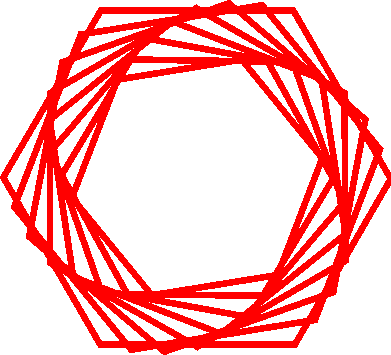 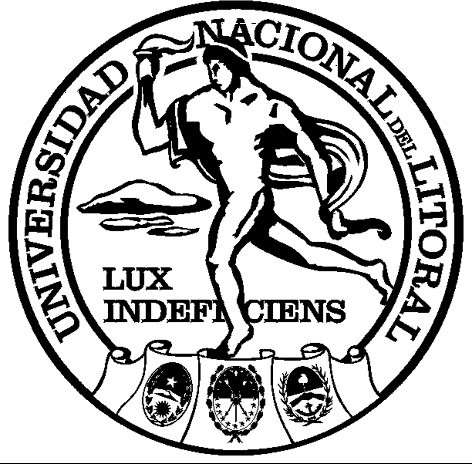 Secretaría deProgramación UniversitariaUNIVERSIDAD NACIONAL DEL LITORALCentro de TelemáticaSolicitud para habilitación de Curso en el Entorno Virtual:A completar por el solicitanteAño: 200......(*) Debe registrarse previamente en el Entorno Virtual y el nombre de usuario debe corresponder exactamente al que utilizó para registrarse..El CETUL (Centro de Telemática de la Universidad Nacional del Litoral) pone a disposición de todos los docentes que desarrollan actividades en las unidades académicas de la Universidad Nacional del Litoral, el Entorno Virtual Complementario para la Enseñanza Presencial bajo las siguientes condiciones:Los docentes declaran conocer la resolución Nº 566/96 de la UNL (Universidad Nacional del Litoral) y se obligan      a      cumplir      todas	las normas que se publiquen en el sitio http://www.unl.edu.ar/varios/pub/Disposiciones_CETUL.Los docentes se obligan al cumplimiento en todas sus partes y enunciados del Código de Conducta de REDUL, que declaran conocer y aceptar.El Docente Responsable del Curso y los todos otros docentes autorizados por la Unidad Académica son co-responsables de administrar el entorno correspondiente al curso y responsables de los contenidos alojados, ya sean los contenidos de su propiedad o de los alumnos del cursoEl CETUL realizará una copia de resguardo del contenido de cada curso una única vez al día, pero los docentes son los únicos responsables de salvaguardar en forma independiente, todos los contenidos y archivos que consideren conveniente.Los docentes son responsables de mantener en confidencialidad sus contraseñas y los responsables únicos del contenido, uso y publicación de las informaciones y comunicaciones transmitidas y toda actividad que ocurra mediante los servicios del Entorno Virtual, bajo sus nombres de usuario y contraseñas.Los docentes se obligan a no utilizar el Entorno Virtual y también a no permitir que los alumnos lo utilicen para:Enviar o difundir informaciones falsas, difamatorias, nocivas, ilícitas o que atenten contra la dignidad humana o que incumplan o violen obligaciones de confidencialidad, privacidad, protección de datos de carácter personal, secretos comerciales, derechos de propiedad industrial o intelectual de terceros, derechos de los usuarios o cualquier otro derecho.De modo que constituya una violación o incumplimiento de los derechos de cualquier persona o la violación o infracción de cualquier tipo de deber u obligación legal.Para enviar o introducir virus, troyanos, gusanos o cualquier otro programa informático hostil, nocivo o perjudicial, realizar spamming, pirateo informático, bombing o cualesquiera otras actuaciones que sean o puedan ser perjudiciales para el entorno o la red de CETUL o de sus proveedores de conectividad, de los usuarios del CETUL o de terceros.Difundir o transmitir publicidad comercial y/o exhibir logotipos, banners o emblemas de firmas y/o productos comercialesTtransmitir SPAM, publicidad no solicitada, correo masivo ya sea utilizando el Entorno Virtual o mediante otros servicios de envío de mensajería electrónica o similar a través de los que se publiciten cursos que se encuentran en el Entrono Virtual.Almacenar archivos que no corresponden a las necesidades del curso y/o utilizar el entorno como repositorio, disco remoto de programas, datos y/o archivos en general o cualquier otra finalidad o curso que no sea específicamente el solicitado.	El CETUL otorga el espacio del Entorno Virtual para el desarrollo de un curso por un plazo máximo de 1 (un) año, cuando un curso posea una duración mayor o vuelva a repetirse los docentes deberán renovar su solicitud de curso.Cuando alguna de estas condiciones fuese violada, el incidente será reportado a la Unidad Académica a que pertenezca. En este caso el Centro de Telemática se reserva el derecho bloquear el acceso del usuario al Entorno Virtual hasta tanto se resuelva sobre el asunto, de acuerdo con la resolución Nº 51/97 de la UNL.Santa Fe, ......... de	de 20 ..Firma del Responsable del Curso:..........................................................................................................................Docente 1:.....................................................................  Docente 4:.....................................................................Docente 2:.....................................................................  Docente 5:.....................................................................Docente 3:.....................................................................  Docente 6:.....................................................................Datos del CursoUnidad académica / institución: FACULTAD DE CIENCIAS VETERINARIAS Nombre del Curso:..................................................................................................................................................Nombre corto: .Descripción del Curso: Asignatura de grado de Medicina VeterinariaI - Docente Responsable del CursoUnidad académica / institución: Facultad de Ciencias Veterinarias - UNL.............................................................Nombre  y  Apellido:  Documento de identidad Nº: .                             .Tipo:  DNI.Cargo / función: .                     ..Carácter: Dirección laboral: PADRE KREDER 2805. ..........................................................................................................................Teléfono   laboral: (0396) 420639.................................................................................................................................Domicilio  particular: ...................................................................................................................................................................Teléfono particular:  ..................................................................................................................................................................Email: Nombre de usuario (*): ..............................................................................................................................................................II - Otros Docentes del CursoDOCENTE 1:Nombre  y  Apellido: Documento de Identidad Nº : : DNINombre de usuario (*): ..............................................................................................................................................................DOCENTE 2:Nombre y Apellido: .Documento de Identidad Nº :.Tipo: DNINombre de usuario (*): ..............................................................................................................................................................DOCENTE 3:Nombre  y  Apellido: Documento de Identidad Nº. Tipo: DNINombre de usuario (*):  DOCENTE 4:Nombre y Apellido: Documento de Identidad Nº : Tipo: .DNINombre de usuario (*): ..............................................................................................................................................................DOCENTE 5:Nombre y Apellido: Documento de Identidad Nº Tipo: DNINombre de usuario (*): .............................................................................................................................................................................................................................................................................................................................................................Autorización de la Unidad AcadémicaNombre  y  Apellido: ....................................................................................................................................................................Cargo (Decano o Secretario Académico): .......................................................................................................................................Firma:   ........................................................................................................................................................................................